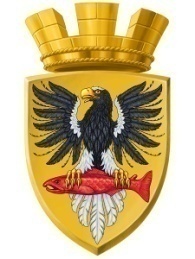 Р О С С И Й С К А Я  Ф Е Д Е Р А Ц И ЯКАМЧАТСКИЙ КРАЙП О С Т А Н О В Л Е Н И ЕАДМИНИСТРАЦИИ ЕЛИЗОВСКОГО ГОРОДСКОГО ПОСЕЛЕНИЯОт  10.02.2017 года                                                                                                                   № 85-п         г.ЕлизовоО присвоении адреса жилому дому с кадастровым номером 41:05:0101004:1052	Руководствуясь статьей 14 Федерального закона от 06.10.2003 № 131-ФЗ «Об общих принципах организации местного самоуправления в Российской Федерации», Уставом Елизовского городского поселения, согласно Правилам присвоения, изменения и аннулирования адресов, утвержденным постановлением Правительства Российской Федерации от 19.11.2014 № 1221, на основании заявления Камышевой Елены Анатольевны и принимая во внимание представленные документы: свидетельство о государственной регистрации права собственности на здание жилой дом от 21.09.2015 № 41-41/001-41/002/001/2015-5589/1, кадастровый паспорт здания от 11.08.2015 года № 4100/206/15-5016, технический паспорт на жилой дом с инвентарным № 0739, составленный по состоянию на 10.06.2015 годаПОСТАНОВЛЯЮ:1. Присвоить адрес жилому дому с кадастровым номером 41:05:0101004:1052: Россия, Камчатский край, Елизовский муниципальный район, Елизовское городское поселение, Елизово г., Винокурова ул., дом 10. 2. Направить настоящее постановление в Федеральную информационную адресную систему для внесения сведений установленных данным постановлением.3. Управлению делами администрации Елизовского городского поселения опубликовать (обнародовать) настоящее постановление в средствах массовой информации и разместить в информационно – телекоммуникационной сети «Интернет» на официальном сайте администрации Елизовского городского поселения. 4. Камышевой Елене Анатольевне обратиться в филиал федерального государственного бюджетного учреждения «Федеральная кадастровая палата Федеральной службы государственной регистрации, кадастра и картографии» по Камчатскому краю для внесения изменений уникальных характеристик объекта недвижимого имущества.5. Контроль за исполнением настоящего постановления возложить на руководителя Управления архитектуры и градостроительства администрации Елизовского городского поселения.Глава администрации Елизовского городского поселения                                                    Д.Б. ЩипицынСОГЛАСОВАНИЕ:Заместитель Главыадминистрации Елизовскогогородского поселения                      _______________________________ В.А. МаслоРуководителя Управления делами администрации Елизовского городского поселения                      _______________________________ О.В. БочарниковаЗаместитель руководителя -начальник юридического отделаУправления делами администрацииЕлизовского городского поселения  _______________________________ О.Е. ИващенкоРуководитель Управления архитектурыи градостроительства администрацииЕлизовского городского поселения _______________________________ О.Ю. МорозИсполнитель – С.Л. Маркова, тел.6-17-37, Управление архитектуры и градостроительства администрации Елизовского городского поселения.____________________________________________________________________________Рассылка: Камышевой Е.А. – 2 экз., Управление архитектуры и градостроительства администрации ЕГП